  Mór VÁROSI ÖNKORMÁNYZAT						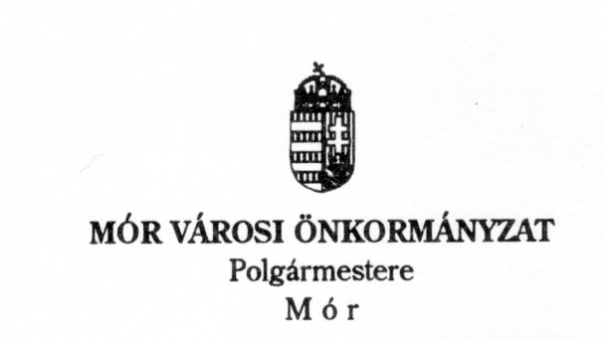 	   Jegyzője	      8060 Mór, Szent István tér 6.							      Tel.: 22/560-804   morph@mor.huBEJELENTÉSBejelentés-köteles kereskedelmi tevékenységheza kereskedelmi tevékenységek végzésének feltételeiről szóló 210/2009. (IX. 29.) Korm. rendelet és a szolgáltatási tevékenység megkezdésének és folytatásának általános szabályairól szóló 2009. évi LXXVI. törvény 22. §-a alapján      Megkezdés      Módosítás   Nyilvántartásba vétel száma:	Mit módosít? Kereskedő (jogutódlás) előző üzemeltető: ………………………………………………….. Kereskedő egyéb:……………………………………………………………………………. Tevékenység egyéb:…………………………………………………………………………. Termékkör1. A kereskedő adatai:1.1. Neve (cég neve)	1.2. Születési helye, ideje.……………………………………………………………………………...1.3. Anyja neve:………………………………………………………………………………………..1.4. Címe, székhelye	1.5. Bejelentő személy / kapcsolattartó neve	1.6. Telefonszáma, e-mail címe 	1.7. Cégjegyzék száma / egyéni vállalkozó nyilvántartási száma / kistermelő regisztrációs száma:	…………………..1.8. Statisztikai száma:	2. A folytatni kívánt kereskedelmi tevékenység formája a Kertv. 3 § (4) bekezdés szerint; (kérem a megfelelőt aláhúzással jelölje, CSAK EGY JELÖLHETŐ MEG!) üzletben folytatott kereskedelmi tevékenységmozgóbolt útján folytatott kereskedelmi tevékenységbevásárlóközpontban folytatott kereskedelmi tevékenységvásáron vagy piacon folytatott kereskedelmi tevékenységközterületi értékesítésközvetlen értékesítésüzleten kívüli kereskedelemcsomagküldő kereskedelemautomatából történő értékesítésközlekedési eszközön folytatott értékesítés3. A kereskedelmi tevékenység helye:3.1. Kereskedelmi tevékenység címe	3.2. Mozgóbolt esetében a működési terület és az útvonal jegyzéke	3.3. Üzleten kívüli kereskedés és csomagküldő kereskedelem esetében a működési terület jegyzéke, a működési területével érintett települések, vagy - ha a tevékenység egy egész megyére vagy az ország egészére kiterjed - a megye, illetve az országos jelleg megjelölése	3.3.1. Csomagküldő kereskedelem esetén a web áruház elérhetősége:…………………………………………………………………………………………………………3.4. Közlekedési eszközön folytatott értékesítés esetén annak a közlekedési eszköznek a megjelölése (a jármű azonosítására használt jelzés feltüntetésével), amelyen kereskedelmi tevékenységet kívánnak folytatni	3.5. Üzleten kívüli kereskedelem esetén a termék forgalmazása céljából szervezett utazás vagy tartott rendezvény helyének és időpontjának, illetve a szervezett utazás keretében tartott rendezvény esetén az utazás indulási és célhelyének, valamint az utazás időpontjának megjelölése 	4. Az üzlet adatai, amennyiben a kereskedelmi tevékenység üzletben történik4.1. Címe:4.2. Helyrajzi száma:	………………………………………………………………………………….4.3. Tulajdonosa:4.4. Használat jogcíme:	 tulajdonos                    / bérlő                   / egyéb4.5. Elnevezése:4.6. Alapterülete (m2):	Ebből az árusítótér területe (m2):	4.7. Vendéglátó üzlet esetén a befogadóképessége (fő): 	4.8.. Vendéglátó üzlet esetén a 4. melléklet szerinti vendéglátóhely üzlettípus megjelölése:ÉtteremBüféCukrászdaKávézó, alkoholmentes italokra specializálódott vendéglátóhelyItalüzlet, bárZenés-táncos szórakozóhelyMunkahelyi/ közétkeztetést végző vendéglátóhelyGyorsétteremRendezvényi étkeztetésAlkalmi vendéglátóhelyMozgó vendéglátóhely4.9. A 25. § (4) bekezdés szerinti esetben a vásárlók könyve nyomtatvány azonosító adatai: 	4.10. Vásárlók könyve használatbavételének (a tevékenység megkezdésének) időpontja:5. Napi fogyasztási cikket értékesítő új üzlet esetén:5.1. az üzlethez létesített gépjármű-várakozóhelyek száma (db):……………………………………5.2. a gépjármű-várakozóhelyek telekhatártól mért távolsága (m):…………………………………5.3. a gépjármű-várakozóhelyek elhelyezése: saját telken parkolóban, parkolóházban / más telken parkolóban, parkolóházban / közterületek közlekedésre szánt területe egy részén / közforgalom céljára átadott magánút egy részén6. Az üzlet napi/heti nyitva tartási ideje:7. Forgalmazni kívánt termékek, a 6. melléklet alapján:Fentiekből a Jöt. szerinti jövedéki termékek (kérem a megfelelőt aláhúzással jelölje): energiatermék, sör, csendes és habzóbor, egyéb csendes és habzó erjesztett ital, köztes alkoholtermék, alkoholtermék8. Kereskedelmi formák és helyek szerinti bontásban a kereskedelmi tevékenység jellege (kérem a megfelelőt aláhúzással jelölje, több megjelölhető):8.1. kereskedelmi ügynöki tevékenység (Kertv. 2. § 10. pont),8.2. kiskereskedelem (Kertv. 2. § 13. pont), megjelölve a vendéglátást (Kertv. 2. § 30. pont), amennyiben ilyen tevékenységet folytat,8.3. nagykereskedelem (Kertv. 2. § 18. pont);9. Kereskedő nyilatkozata kereskedelmi formák és helyek szerinti bontásban arról, hogy (kérem a megfelelőt aláhúzással jelölje):9.1. szeszesital kimérést:                                                                   folytatok / nem folytatok9.2. zeneszolgáltatást                                                                         nyújtok / nem nyújtokA tevékenység csak akkor folytatható, ha a vendéglátó üzlet megfelel a környezeti zaj és rezgés elleni védelem egyes szabályairól szóló 284/2007. (X.29.) Kormányrendeletben foglalt követelményeknek.Szerzői jogdíjjal kapcsolatos kérdésekben vegye fel a kapcsolatot az ARTISJUS Magyar Szerzői Jogvédő Iroda Egyesülettel (www.artisjus.hu )9.3. műsoros előadást, táncot                                                             rendezek / nem rendezek9.4. szerencsejátéknak nem minősülő szórakoztató játékot              folytatok / nem folytatok	Szeszesital kimérése esetében, nem melegkonyhás vendéglátó tevékenység folytatásánál: az üzlet bejáratától számított 200 méteres közúti (közterületi) távolságon belül nevelési-oktatási, egészségügyi, gyermek- és ifjúságvédelmi intézmény nincs.10. Külön engedélyhez kötött kereskedelmi tevékenység esetén:10.1. A külön engedély alapján forgalmazott termékek köre, megnevezése		10.2. A külön engedélyt kiállító hatóság megnevezése	      10.3. A külön engedély száma, hatálya (egyes kereskedelmi formák és helyek szerinti bontásban)11. A kereskedelmi tevékenység megkezdésének időpontja:	11.1. Módosításának időpontja:	Csatolandó okiratok (másolatban)Mór, ……….. év ………………….hónap ……napján                                                                                                         bejelentő aláírása (bélyegző)      4. melléklet a 210/2009. (IX. 29.) KormányrendelethezVendéglátóhely üzlettípusok és azok jellemzői1. Étterem2. Büfé3. Cukrászda4. Kávézó, alkoholmentes italokra specializálódott vendéglátóhely5. Italüzlet, bár6. Zenés-táncos szórakozóhely7. Munkahelyi/közétkeztetést végző vendéglátóhely8. Gyorsétterem9. Rendezvényi étkeztetés10. Alkalmi vendéglátóhely11. Mozgó vendéglátóhely6. melléklet a 210/2009. (IX. 29.) KormányrendelethezTermékkörökÉlelmiszerMeleg-, hideg étel,kizárólag a FMKH Bicskei Járási Hivatal Élelmiszerlánc-biztonsági és Állategészségügyi Osztály külön engedélye birtokában forgalmazható	Külön engedély száma:_____________________________Kávéital, alkoholmentes- és szeszes ital,Csomagolt kávé, dobozos, illetve palackozott alkoholmentes- és szeszes ital,Cukrászati készítmény, édesipari termék,hűtést igénylő terméket kíván-e forgalmazni e termékkörön belül? Igen -Külön engedély száma:_______________________________________________ NemHús-és hentesáru,friss húst kíván-e forgalmazni e termékkörön belül? Igen -Külön engedély száma:_______________________________________________ NemHal,friss halászati terméket kíván-e forgalmazni e termékkörön belül? Igen -Külön engedély száma:_______________________________________________ NemZöldség- és gyümölcs,Kenyér- és pékáru, sütőipari termék,Édességáru (csokoládé, desszert, nápolyi, cukorkaáru, előre csomagolt fagylalt és jégkrém stb.),fagylaltot, jégkrémet kíván-e forgalmazni e termékkörön belül? Igen -Külön engedély száma:_______________________________________________ Nem Tej, tejtermék (vaj, sajt, túró, savanyított tejtermék stb.),hűtést igénylő tej, tejterméket kíván-e forgalmazni e termékkörön belül? Igen -Külön engedély száma:_______________________________________________ NemEgyéb élelmiszer (tojás, étolaj, margarin és zsír, olajos és egyéb magvak, cukor, só, száraztészta, kávé, tea, fűszer, ecet, méz, bébiétel stb.),Közérzetjavító és étrend-kiegészítő termék (gyógynövény, biotermék, testépítő szer stb.);Dohányterméket kiegészítő termék;Textil (szövet, ruházati méteráru, háztartási textiltermék, lakástextília, ágynemű, asztalterítő, törölköző, kötőfonal, hímzéshez, valamint takaró és szőnyeg készítéséhez szükséges alapanyag, rövidáru, tű, varrócérna, gomb stb.);Ruházat (gyermek, női, férfi ruházati cikk, bőrruházat és szőrmeáru, ruházati kiegészítő);Babatermék (csecsemő- és kisgyermek-ruházati cikk, babakocsi, babaülés, babaágy, babaápolási cikk stb.);Lábbeli- és bőráru;Bútor, lakberendezés, háztartási felszerelés, világítástechnikai cikk;Hangszer;Villamos háztartási készülék és villamossági cikk;Audió- és videóberendezés;Audiovizuális termék (zenei- és videó felvétel, CD, DVD stb.);Telekommunikációs cikk;Festék, lakk;üzletköteles terméket kíván-e forgalmazni e termékkörön belül? Igen       NemVasáru, barkács, és építési anyag;Szaniteráru;Könyv;Újság, napilap, folyóirat, periodikus kiadvány;Papír- és írószer, művészellátó cikk (vászon, állvány stb.);Számítógépes hardver- és szoftver termék;Illatszer, drogéria;üzletköteles terméket kíván-e forgalmazni e termékkörön belül? Igen       NemHáztartási tisztítószer, vegyi áru;üzletköteles terméket kíván-e forgalmazni e termékkörön belül? Igen       NemVegyipari termék, háztartási vegyipari készítmény - a komputeres színkeverővel felszerelt speciális festékszaküzletben történő festék kiszerelés kivételével-, valamint gépjármű üzemeltetési segédanyag csak előre kiszerelt formában, egyedi, zárt, használati útmutatóval ellátott csomagolásban forgalmazható. A nem iparilag kiszerelt és csomagolt kozmetikai készítmények zárt csomagolásban forgalmazhatóak.Gépjármű- kenőanyag, -hűtőanyag, adalékanyag és a jövedéki adóról szóló törvény szerinti üzemanyag;üzletköteles terméket kíván-e forgalmazni e termékkörön belül? Igen       NemVegyipari termék, háztartási vegyipari készítmény - a komputeres színkeverővel felszerelt speciális festékszaküzletben történő festék kiszerelés kivételével-, valamint gépjármű üzemeltetési segédanyag csak előre kiszerelt formában, egyedi, zárt, használati útmutatóval ellátott csomagolásban forgalmazható. A nem iparilag kiszerelt és csomagolt kozmetikai készítmények zárt csomagolásban forgalmazhatóak.Háztartási tüzelőanyag;Palackos gáz;PB gáz kiskereskedő csak PB-gáz forgalmazóktól megvett vagy bizományba átvett palackot értékesítheti. A PG-gáz forgalmazóval megkötött szerződés csatolandó a bejelentéshez. Óra- és ékszer;nemesfémből készült órát, ékszert kíván-e forgalmazni e termékkörön belül? Igen-Külön engedély száma:__________________________________________________NemSportszer, sporteszköz (horgászfelszerelés, kempingcikk, csónak, kerékpár és alkatrész, tartozék, lovas felszerelés, kiegészítők stb.);Játékáru;Közérzettel kapcsolatos nem élelmiszer termék (vérnyomásmérő, hallókészülék, ortopéd cipő, mankó stb.);Tapéta, padlóburkoló, szőnyeg, függöny;Virág és kertészeti cikk;Kedvtelésből tartott állat;Állateledel, takarmány;Állatgyógyászati termék;Szexuális termék;Szexuális terméket kirakatban elhelyezni, közszemlére tenni tilos. Nevelési-oktatási, gyermek-és ifjúságvédelmi intézmény, valamint vallás gyakorlására szolgáló egyházi létesítmény bármely bejáratától számított 200 méteres közúti (közterületi) távolságon belül szexuális termék nem forgalmazható. Szexuális termék- a szexuális termék forgalmazására szakosodott üzlet kivételével- csak zárt csomagolásban, a többi terméktől elkülönítve forgalmazható.Fegyver és lőszer,Pirotechnikai termék;Mezőgazdasági, méhészeti és borászati cikk, növényvédő szer, termésnövelő anyag, a tevékenységhez szükséges eszköz, kisgép (pincegazdasági felszerelés, vetőmag, tápszer, kötözőfonal, zsineg stb.);üzletköteles terméket kíván-e forgalmazni e termékkörön belül? Igen       NemFotócikk;Optikai cikk;Kegytárgy, kegyszer, egyházi cikk;Temetkezési kellék;Díszműáru, műalkotás, népművészeti és iparművészeti áru;Emlék- és ajándéktárgy;Numizmatikai termék;Kreatív-hobbi és dekorációs termék;Használtcikk (használt könyv, ruházati cikk, sportszer, bútor, egyéb használtcikk, régiség);Személygépjármű;Egyéb gépjármű (tehergépjármű, lakókocsi, 3,5 tonnánál nehezebb jármű);Személygépjármű és egyéb gépjármű-alkatrész és -tartozék;Motorkerékpár, motorkerékpár-alkatrész és -tartozék;Mezőgazdasági nyersanyag, termék (gabona, nyersbőr, toll stb.);Mezőgazdasági ipari gép, berendezés;Irodagép, -berendezés, irodabútor;Speciális gép, berendezés (ipari robot, emelőgép, mérőberendezés, professzionális elektromos gép, berendezés, hajó, repülőgép stb.);Ipari vegyi áru;Egyéb termelési célú alapanyag termék (műanyag-alapanyag, nyersgumi, ipari textilszál, textilipari rostanyag, kartonpapír, drágakő);Nem veszélyes, újrahasznosítható hulladék termék;Zálogház által, a tevékenysége keretén belül felvett és ki nem váltott zálogtárgy;Egyéb (jelölje meg).TájékoztatásA nyilvántartáshoz szükséges adatok pontosítása érdekében kérjük, hogy amennyiben több kereskedési formát, illetve több üzletet kíván a bejelentésben feltüntetni, akkor azokat külön nyomtatványon szíveskedjen megtenni.Adatváltozás esetén kérjük, hogy a bejelentés első oldalának a kitöltését követően csak a változott adatokat szíveskedjen kitölteni, s a bejelentést aláírni.Nyilatkozat(kitöltése kötelező)Alulírott büntetőjogi felelősségem tudatában nyilatkozom, hogy a ………………………………….. (településneve) jegyzőjéhez……………….év………………….hó……….napján benyújtott bejelentésen a közölt adatok a valóságnak megfelelnek.Tudomásul veszem, hogy a bejelentés-köteles tevékenységemet a bejelentést követően folytathatom.A bejelentést követően a bejelentésben foglalt adatokban bekövetkezett változást haladéktalanul illetve a nyitva tartási idő változását az azt megelőző nyolc napon belül köteles vagyok bejelenteni a szolgáltatást ellátó hatóságnak.A szolgáltatási tevékenység megszüntetését köteles vagyok a szolgáltatás felügyeletét ellátó hatóságnak a megszűnést követően haladéktalanul bejelenteni.Hozzájárulok a kérelemben szereplő adatoknak a közigazgatási eljárás során történő felhasználásához.Alulírott ……………………………………………….., kijelentem, hogy az adatkezelési folyamattal kapcsolatos tájékoztatót megismertem és tudomásul vettem az abban foglaltakat.Mór, ………........év…………….………..hó……….nap                                                                                              …………………………………………                                                                                                      bejelentő aláírása (bélyegző)HétfőKeddSzerdaCsütörtökPéntekSzombatVasárnapnem a kérelmező tulajdonában lévő üzlet esetében az üzlet használatának jogcímére (bérlet stb.) vonatkozó igazoló okirat (a tulajdoni lap kivételével);haszonélvezet esetében a haszonélvező hozzájárulását igazoló okirat;közös tulajdonban álló üzlet esetében a tulajdonostársak hozzájárulását igazoló okiratvállalkozói igazolvány, kistermelői igazolvány vagy cégbírósági végzés/hatályos cégkivonatcégkivonatban nem szereplő tevékenység bejelentése adóhatóság feléaláírási címpéldány, közokirat vagy teljes bizonyító erejű magánokiratba foglalt eredeti meghatalmazásvásárlók könyve (üzletben folytatott kereskedelmi tevékenység esetén)Fő terméktípusa:MelegételTevékenység TEÁOR kódjaTEÁOR’08: 5610 - Éttermi, mozgó vendéglátásÜzemeltetés típusaEgész éven át nyitva tartó/időszakosKiszolgálás jellege, felhasznált eszközök, fogyasztás helye:A kiszolgálás lehet hagyományos vagy önkiszolgáló, többször használatos edényekben (étkészlet, poharak stb.). Vendégtérrel rendelkezik, a vendégeknek biztosítani kell a helyszíni fogyasztás lehetőségét.Konyha jellege, ételkészítés helye:Az ételeket helyben készítik, főzőkonyhával rendelkezik.Fő terméktípusa:Melegétel/hidegételTevékenység TEÁOR kódjaTEÁOR’08: 5610 - Éttermi, mozgó vendéglátásÜzemeltetés típusaEgész éven át nyitva tartó/időszakosKiszolgálás jellege, felhasznált eszközök, fogyasztás helye:A kiszolgálás önkiszolgáló, egyszer vagy többször használatos edényekben (étkészlet, poharak stb.). Helyszíni fogyasztás lehetőségét nem kötelező biztosítania.Konyha jellege, ételkészítés helye:Az ételeket nem feltétlenül a helyszínen készítik.Fő terméktípusa:Cukrászati készítmény, édesipari termékTevékenység TEÁOR kódjaTEÁOR’08: 5610 - Éttermi, mozgó vendéglátásÜzemeltetés típusaEgész éven át nyitva tartó/időszakosKiszolgálás jellege, felhasznált eszközök, fogyasztás helye:A kiszolgálás lehet hagyományos vagy önkiszolgáló, egyszer vagy többször használatos edényekben (étkészlet, poharak stb.). Helyszíni fogyasztás lehetőségét nem kötelező biztosítania.Konyha jellege, ételkészítés helye:A cukrászati termékeket nem feltétlenül a helyszínen készítik.Fő terméktípusa:Kávéital, alkoholmentes italTevékenység TEÁOR kódjaTEÁOR’08: 5630 - ItalszolgáltatásÜzemeltetés típusaEgész éven át nyitva tartó/időszakosKiszolgálás jellege, felhasznált eszközök, fogyasztás helye:A kiszolgálás lehet hagyományos vagy önkiszolgáló, egyszer vagy többször használatos edényekben (étkészlet, poharak stb.). Helyszíni fogyasztás lehetőségét nem kötelező biztosítania.Konyha jellege, ételkészítés helye:Az ételeket nem feltétlenül a helyszínen készítik.Fő terméktípusa:Szeszes italTevékenység TEÁOR kódjaTEÁOR’08: 5630 - ItalszolgáltatásÜzemeltetés típusaEgész éven át nyitva tartó/időszakosKiszolgálás jellege, felhasznált eszközök, fogyasztás helye:A kiszolgálás lehet hagyományos vagy önkiszolgáló, egyszer vagy többször használatos edényekben (étkészlet, poharak stb.). Helyszíni fogyasztás lehetőségét nem kötelező biztosítania.Konyha jellege, ételkészítés helye:Az ételeket nem feltétlenül a helyszínen készítik.Fő terméktípusa:Szeszes italTevékenység TEÁOR kódjaTEÁOR’08: 5630 - ItalszolgáltatásÜzemeltetés típusaEgész éven át nyitva tartó/időszakosKiszolgálás jellege, felhasznált eszközök, fogyasztás helye:Zenés szolgáltatást nyújt, tánctérrel rendelkezik. A kiszolgálás lehet hagyományos vagy önkiszolgáló, egyszer vagy többször használatos edényekben (poharak stb.).Konyha jellege, ételkészítés helye:Az ételeket nem feltétlenül a helyszínen készítik.Fő terméktípusa:Melegétel/hidegételTevékenység TEÁOR kódjaTEÁOR’08: 5629 - Egyéb vendéglátásÜzemeltetés típusaEgész éven át nyitva tartó/időszakosKiszolgálás jellege, felhasznált eszközök, fogyasztás helye:A kiszolgálás lehet hagyományos vagy önkiszolgáló, többször használatos edényekben (étkészlet, poharak stb.). Vendégtérrel rendelkezik, a helyszíni fogyasztás lehetőségét kötelező biztosítania.Konyha jellege, ételkészítés helye:Az ételeket nem feltétlenül a helyszínen készítik, minimum tálalóval vagy melegítőkonyhával kell rendelkeznie.Fő terméktípusa:Melegétel/hidegételTevékenység TEÁOR kódjaTEÁOR’08: 5610 - Éttermi, mozgó vendéglátásÜzemeltetés típusaEgész éven át nyitva tartó/időszakosKiszolgálás jellege, felhasznált eszközök, fogyasztás helye:A kiszolgálás lehet hagyományos vagy önkiszolgáló, egyszer vagy többször használatos edényekben (étkészlet, poharak stb.). Helyszíni fogyasztás lehetőségét nem kötelező biztosítania.Konyha jellege, ételkészítés helye:Az ételeket nem feltétlenül a helyszínen készítik, minimum befejező konyhával rendelkezik.Fő terméktípusa:Melegétel/hidegételTevékenység TEÁOR kódjaTEÁOR’08: 5621 - Rendezvényi étkeztetésÜzemeltetés típusaAlkalmiKiszolgálás jellege, felhasznált eszközök, fogyasztás helye:A kiszolgálás helye a rendezvény. A kiszolgálás lehet hagyományos vagy önkiszolgáló, egyszer vagy többször használatos edényekben (étkészlet, poharak stb.). Helyszíni fogyasztás lehetőségét nem kötelező biztosítania.Konyha jellege, ételkészítés helye:Az ételeket nem feltétlenül a helyszínen készítik.Fő terméktípusa:Melegétel/hidegétel, kávéital, alkoholmentes és szeszes italTevékenység TEÁOR kódjaTEÁOR’08: 5610 - Éttermi, mozgó vendéglátásÜzemeltetés típusaAlkalmiKiszolgálás jellege, felhasznált eszközök, fogyasztás helye:Meghatározott helyen üzemel. A kiszolgálás lehet hagyományos vagy önkiszolgáló, egyszer vagy többször használatos edényekben (étkészlet, poharak stb.). Pl. Telepített food truck, borozó egy borfesztiválonKonyha jellege, ételkészítés helye:Az ételeket nem feltétlenül a helyszínen készítik.Fő terméktípusa:Melegétel/hidegétel, kávéital, alkoholmentes és szeszes italTevékenység TEÁOR kódjaTEÁOR’08: 5610 - Éttermi, mozgó vendéglátásÜzemeltetés típusaAlkalmiKiszolgálás jellege, felhasznált eszközök, fogyasztás helye:Folyamatosan változtatja a helyét, nem tartózkodik huzamosabb ideig egy helyben. A kiszolgálás önkiszolgáló értékesítés formájában történik nem biztosít ülőhelyet, egyszer vagy többször használatos edényekben (étkészlet, poharak stb.). Pl. Mozgó food truck, mozgó (kiskocsin) borozó egy borfesztiválonKonyha jellege, ételkészítés helye:Az ételeket nem feltétlenül a helyszínen készítik.